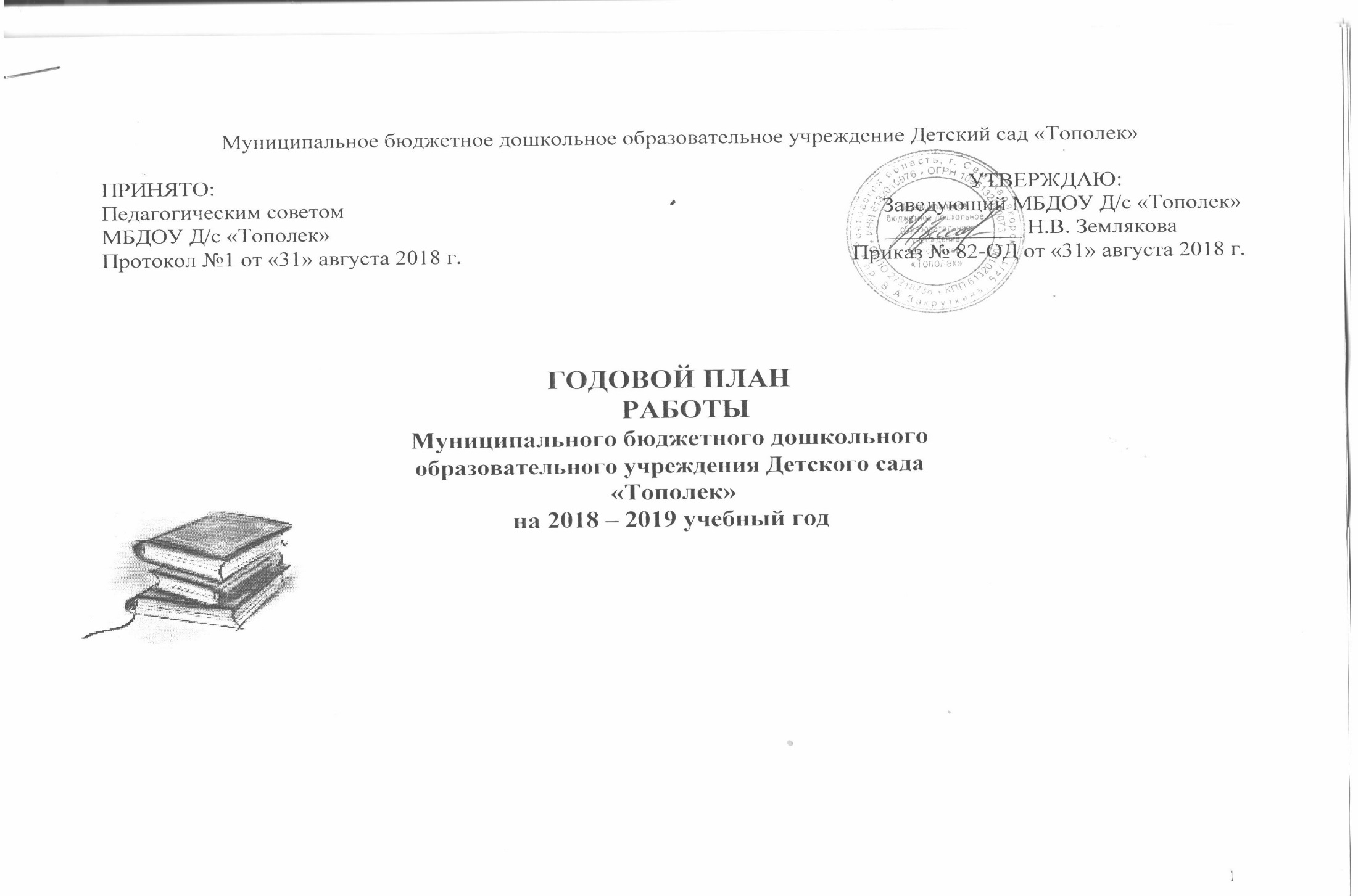 СОДЕРЖАНИЕ ГОДОВОГО ПЛАНА РАБОТЫ МБДОУ Д/с «Тополек»НА 2018– 2019 УЧЕБНЫЙ ГОД.Цели и задачи работы ДОУ на 2018 – 2019 учебный годКомплектование ДОУ. Расстановка кадров.ОРГАНИЗАЦИОННО – УПРАВЛЕНЧЕСКАЯ ДЕЯТЕЛЬНОСТЬФинансово-экономическое обеспечениеНормативно – правовое обеспечениеАдминистративно-хозяйственная деятельностьИнформационно-Аналитическая деятельность МБДОУОбщие собрания трудового коллективаII.   ОРГАНИЗАЦИОННО – ПЕДАГОГИЧЕСКАЯ ДЕЯТЕЛЬНОСТЬПовышение квалификации педагогов ДОУАттестация педагогов ДОУИнновационная деятельность МКДОУИспользование современных коммуникационных технологийОсновы организации воспитательно-образовательного процесса МКДОУПедагогические советыМедико-педагогические совещанияВзаимодействие ДОУ с общественными организациямиРеализация дополнительных услуг системы дошкольного образованияРеализация целевых проектов районной ПрограммыПоддержка социальных инициатив и достиженийСовершенствование системы работы с семьейРабота с родителямиКОНТРОЛЬНО – ДИАГНОСТИЧЕСКАЯ ДЕЯТЕЛЬНОСТЬТематический контрольОперативный контрольФронтальный  контрольМедико-педагогический контрольПерсональный контрольПоисковый контрольIV ПриложенияГодовой план МБДОУ Д/с «Тополек» составлен в соответствии с Федеральным законом «Об образовании в Российской Федерации» (от 29.12.2012 года № 273-ФЗ), в соответствии с Федеральным государственным образовательным стандартом дошкольного образования (приказ Министерства образования и науки РФ от 17 октября 2013 г. №1155), санитарно-эпидемиологическими требованиями к устройству, содержаниюорганизации режима работы ДОУ (СанПиН 2.4.1. 3049-13).2018 – 2019 учебном году МБДОУ Д/с «Тополек» реализует образовательную программу Муниципального бюджетного дошкольного образовательного учреждения Детский сад «Тополек» в соответствии с ФГОС, составленную на основе Примерной общеобразовательной программы дошкольного образования «От рождения до школы»/ Под ред. Н. Е. Вераксы, Т. С. Комаровой, М. А. Васильевой, в соответствии с ФГОС: Мозаика-Синтез, 2014г. (Разработана на основе ФГОС ДО и предназначена для использования в дошкольных образовательных организациях для формирования основных образовательных программ.)ЦЕЛИ И ЗАДАЧИ РАБОТЫ ДОУ НА 2018 – 2019 УЧЕБНЫЙ ГОД.На основании выводов и результатов анализа деятельности учреждения за прошлый год (отчет о результатах самообследования за 2017-2018 год) определены цели и задачи учреждения на 2018 – 2019 учебный год:ЦЕЛЬ РАБОТЫ: Создание образовательного пространства, направленного на повышение качества дошкольного образования для формирования общей культуры личности детей, развитие их социальных, нравственных, эстетических, интеллектуальных, физических качеств, инициативности и самостоятельности, в соответствии с требованиями современной образовательной политики, социальными запросами и потребностями личности ребенка и с учетом социального заказа родителей.ОСНОВНЫЕ ЗАДАЧИ РАБОТЫ:1. Развивать у дошкольников осознанное отношение к социальному окружению через сюжетно-ролевые игры.2. Продолжать работу по оздоровлению дошкольников посредством использования здоровье сберегающих технологий в образовательном процессе.3. Совершенствовать работу с дошкольниками по развитию творческих, коммуникативных и речевых способностей через театрализованную деятельность.Основные направления планирования методической работыдетского сада на 2018-2019 учебный год.КОМПЛЕКТОВАНИЕ ДОУПо наполняемости группы соответствуют требованиям СанПин 2.4.1.3049-13 и Порядку организации и осуществления образовательной деятельности по основным общеобразовательным программам – образовательным программам дошкольного образования. Общие требования к приему воспитанников в детский сад определяется законодательством Российской Федерации и Положением Муниципального бюджетного дошкольного образовательного учреждения Детский сад «Тополек», а также Рекомендациями по порядку комплектования образовательных учреждений, реализующих основную общеобразовательную программу дошкольного образования. Порядок приема воспитанников в ДОУ определяется Учредителем в соответствии с законодательством Российской Федерации, и закрепляется в Уставе образовательного учреждения.Численность воспитанников: в МБДОУ функционирует три  разновозрастные группы, количество детей – в 2018 -2019 учебном году 56:ОРГАНИЗАЦИОННО – УПРАВЛЕНЧЕСКАЯ ДЕЯТЕЛЬНОСТЬФинансово-экономическое обеспечениеНормативно – правовое обеспечениеАдминистративно-хозяйственная деятельностьИНФОРМАЦИОННО – АНАЛИТИЧЕСКАЯ ДЕЯТЕЛЬНОСТЬ МБДОУПодведение итогов деятельности МБДОУ за 2018 – 2019 учебный год,анализ проделанной работы, подведение итогов и выводов:- проблемный анализ деятельности образовательного учреждения по направлениям: анализ воспитательно-образовательного процесса ванализ состояния материально – технической базы;анализ реализации инновационных технологий в ДОУанализ педагогических кадров и др.анализ заболеваемости детей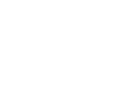 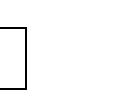 исполнительЗаведующийЗаведующий Завхоз, Педагоги ДОУЗаведующийПедагоги ДОУЗаведующийЗаведующийЗаведующий, педагоги ДОУОбщие собрания трудового коллективаОРГАНИЗАЦИОННО – ПЕДАГОГИЧЕСКАЯ ДЕЯТЕЛЬНОСТЬПОВЫШЕНИЕ КВАЛИФИКАЦИИ ПЕДАГОГОВ ДОУАТТЕСТАЦИЯ ПЕДАГОГОВ МБДОУИННОВАЦИОННАЯ ДЕЯТЕЛЬНОСТЬ МБДОУИСПОЛЬЗОВАНИЕ СОВРЕМЕННЫХ КОММУНИКАЦИОННЫХ ТЕХНОЛОГИЙОСНОВЫ ОРГАНИЗАЦИИ ВОСПИТАТЕЛЬНО – ОБРАЗОВАТЕЛЬНОГО ПРОЦЕССА МБДОУПедагогические советыПовестка педагогического совета: 1. Выполнение решений предыдущего совета педагогов. 2. Анализ работы детского сада по оздоровлению дошкольников посредством использования здоровье сберегающих технологий. Итоги тематического контроля. 3.Деловая игра «Здоровье дошкольника в наших руках!» 4..Анализ открытых мероприятий 5.Решение совета педагогов.Фронтальная проверка готовности к школе детей подготовительной группы.Проведение	мониторинга	физического	развития	и	физической	подготовленности	детей	дошкольноговозрастаПроведение мониторинга освоения детьми ООП ДО общеразвивающей направленности.Подготовка педагогов к отчетам по выполнению программы за год.Обсуждение вопросов готовности детей к школе с родителями, воспитателями ДОУ Анкетирование воспитателей по итогам методической работы в течение учебного года Анкетирование родителей «Ваше мнение о работе дошкольного учреждения» Составление плана работы на летне-оздоровительный периодФорма поведения: традиционная с элементами дискуссииПРЕДВАРИТЕЛЬНАЯ РАБОТА К ПЕДСОВЕТУ № 2«Развитие у дошкольников осознанного отношения к социальному окружению через сюжетно - ролевые игры».Цель: повысить значимость сюжетно-ролевой игры в воспитательно-образовательном процессе ДОУЗадачи: Актуализировать имеющиеся у педагогов знания по организации  сюжетно - ролевой  игрыПРЕДВАРИТЕЛЬНАЯ РАБОТА К ПЕДСОВЕТУ № 3«Работа по оздоровлению дошкольников посредством использования здоровье сберегающих технологий в образовательном процессе»Цель:Систематизация знаний педагогов по оздоровлению детей раннего и дошкольного возраста, пропаганда здорового образа жизни среди сотрудников ДОУ.ПРЕДВАРИТЕЛЬНАЯ РАБОТА К ПЕДСОВЕТУ № 4Цель: Создать условия для развития творческой активности детей в театрализованной деятельности (поощрять исполнительское творчество, развивать способность, свободно и раскрепощено держаться при выступлении, побуждать к импровизации средствами мимики, выразительных движений, интонации и т.д.). Совершенствовать коммуникативные качества личности детей через обучение вербальным и невербальным видам общения.ВЗАИМОДЕЙСТВИЕ ДОУ С ОБЩЕСТВЕННЫМИ ОРГАНИЗАЦИЯМИЦель: укрепление и совершенствование взаимосвязей с социумом, установление творческих контактов, повышающих эффективность деятельности ДОУСовершенствование системы работы с семьейРАБОТА С РОДИТЕЛЯМИЗадачи:Создание механизмов "обратной связи" между ДОУ и родителями по различным вопросам жизнедеятельности ДОУ.Построение воспитательно-образовательного процесса на основе запросов родителей и специфики ДОУ.КОНТРОЛЬНО – ДИАГНОСТИЧЕСКАЯ ДЕЯТЕЛЬНОСТЬЦель: совершенствование работы учреждения в целом, выявление уровня реализации годовых и других доминирующих задач деятельности ДОУТематический контроль        Фронтальный контроль    Медико-педагогический контроль                   Персональный контрольПриложение №1План работы«ШКОЛЫ МОЛОДОГО ВОСПИТАТЕЛЯ»Цель: оказание помощи начинающим и вновь прибывшим педагогам в повышении их профессиональной компетентности.Задачи:Обеспечение профессионального и творческого роста молодых педагогов;Способствовать освоению педагогами современных образовательных технологий и методов педагогической деятельности;развитие познавательного интереса к профессии, активному освоению приемов работы с детьми и родителями;Обеспечение наиболее лёгкой адаптации молодых специалистов в коллективе, в процессе адаптации поддержать педагога эмоционально, укрепить веру педагога в себя;Использовать эффективные формы повышения профессиональной компетентности и профессионального мастерства молодых специалистов;Обеспечить информационное пространство для самостоятельного овладения профессиональными знаниями.Приложение №3Профилактическая работа по предупреждению террористических актови обеспечению безопасности педагогов и детей.Приложение №4Мероприятия по пожарной безопасности1.Оснащение педпроцессаПриложение №5План мероприятий в рамках "Месяца безопасности детей" в МБДОУ Д/с «Тополек»(01.02.2019 – 28.02.2019)беседа с представителем МЧСзанятия в группах:« Маленькая спичка-большая беда»« Тили-бом, тили-бом, будет безопасным дом»по направлению дорожной безопасности детей:Дидактические игры: «Угадай, какой знак», «Поставь дорожный знак».Игровые ситуации: «Как Мишка с друзьями играли в футбол», «Помоги Зайке перейти дорогу».Сюжетно-ролевые игры«Гараж», «Автосалон», «Пешеходы и водители», «Автобус».Загадки о правилах дорожного движения, о дорожных знаках.Прогулки: «Наблюдение и сравнение грузового и легкового автомобиля», «Наблюдение за движением пешеходов по тротуару».НОД по ПДД:«Безопасный путь домой».-по направлению безопасности собственной жизнедеятельности детей.беседы по темам:«Ток бежит по проводам»«А у нас в доме газ»«Безопасное общение с домашними животными»«Ножницы, катушки – это не игрушки!»«Запомните, детки, таблетки – не конфетки!»Приложение №6ПЛАНмероприятий по предупреждениюдетского дорожно-транспортного травматизма в МБДОУ Д/с «Тополек»на 2018-2019 учебный годПриложение №7ПЛАНмероприятий по обеспечению безопасностиСрокиСодержание работыСрокиВ теченииНаработка практического опыта педагогами детского сада повсего учебногоорганизации воспитательно-образовательного процесса по ФГОС ДО.года- Осуществлять моделирование воспитательно-образовательного процесса в ДОУ синтеграцией образовательных областей и комплексно-тематическим планированиемвоспитательно-образовательного процесса.- Решение программных образовательных задач осуществлять в совместной деятельностивзрослого и детей и самостоятельной деятельности детей, причем не только в рамкахнепрерывной  образовательной деятельности, но и при проведении режимных моментов.- Строить образовательный процесс на адекватных возрасту формах работы с детьми,основной из которых является игра - ведущий вид детской деятельности.- Организация гибкой развивающей среды по теме недели и соответствующей зонеближайшего развития в каждой возрастной группе детей. Предусмотреть видысамостоятельной свободной детской деятельности в специально подготовленнойразвивающей среде ДОУ.- Использовать результаты диагностирования промежуточных и итоговых (интегративных)качеств выпускников ДОУ результатов развития детей в индивидуальной работе своспитанниками для повышения уровня развития детей.- Активное взаимодействие воспитателя с детьми в совместной организованнойобразовательной детской деятельности, в самостоятельной детской деятельности, режимныхмоментах.от 1года до 3-х летот 3-х лет до  5-ти летот 5-ти лет до 7-ми лет181721Расстановка кадров.Расстановка кадров.ГруппаВоспитателипомощник воспитателя1. Разновозрастная группа ( вторая группа раннего и младшего возраста) «Зайчата»Сологубова И.М.Фридрих Н.В.2. Средняя группа  «Непоседы»Беликова Н.С.Мамонова Т.А.3.	Разновозрастная группа (старший и подготовительный возраст) «Солнышко"Назарова Е.В.Ивасенко В.В.№Основные мероприятияСрокиОтветственный1Утверждение штатного расписания, тарификациисентябрьзаведующий2Составление и утверждение графика отпусковноябрь-декабрь2Составление и утверждение графика отпусковноябрь-декабрьзаведующий, завхозАнализ затрат по основным статьям расходов (тепло, водопотребление, затраты наноябрь-декабрьзаведующий, завхозАнализ затрат по основным статьям расходов (тепло, водопотребление, затраты назаведующий, завхоз3электроэнергию, вывоз ТБО и т.п.) за 2018 год, планирование мер по экономиизаведующий, завхоззаведующий, завхоз4Заключение договоров о сотрудничествеянварьзаведующий, завхоз4Заключение договоров о сотрудничествеянварь4Заключение договоров о сотрудничествеянварь№Основные мероприятияДатаОтветственныйГдезаслушивается1Изучение и реализация законодательных и распорядительных документов,в течение годазаведующийпедсоветы, семинары1регламентирующих деятельность ДОУв течение годазаведующийпедсоветы, семинарырегламентирующих деятельность ДОУ2Оформление должностных обязанностей, инструкций, графиков работысентябрьзаведующий,общее собрание трудового2сотрудников в соответствии с нормативными требованиямиавгустзавхозколлективасотрудников в соответствии с нормативными требованиямиавгустзавхозколлективаУтверждение годового плана, циклограмм деятельности педагогов,3расписания непосредственно образовательной деятельности педагогов савгуст-сентябрьзаведующийпедсоветы, семинары3детьмиавгуст-сентябрьзаведующийпедсоветы, семинарыдетьми5Пролонгирование положений ДОУ и утверждение новыхв течение годазаведующийсовет учреждения, заседаниясовет учреждения, заседанияродительского комитета ДОУродительского комитета ДОУ6Заключение договоров с родителями, организациями и коллективамиавгуст-январьзаведующий,совет учреждения, заседания6август-январьзавхозродительского комитета ДОУзавхозродительского комитета ДОУИнструктаж по охране жизни и здоровья детей, по технике безопасности, позаведующий,Общее собрание трудового7охране  труда,  по  противопожарной  безопасности,  по  предупреждению1 раз в полгодазаведующий,Общее собрание трудового7охране  труда,  по  противопожарной  безопасности,  по  предупреждению1 раз в полгодазавхозколлективатеррористических актовзавхозколлективатеррористических актов8Составление и утверждение плана  летней оздоровительной работы ДОУ на 2019 годмайзаведующийпедсовет82019 г.педсовет2019 г.9Составление и утверждение годового плана на 2019 – 2020 учебный годиюнь – августзаведующийпедсовет2019 г.10Разработка нормативно – правовых документов, локальных актов о работев течение годаОбщее собрание трудовогоучреждения на 2018 – 2019 уч. годзаведующийколлектива, советучреждения, педсоветы11Внесение изменений в нормативно – правовые документы в соответствии св течение годаОбщее собрание трудовогоФГОС (распределение стимулирующих выплат, локальные акты, Положениязаведующийколлектива, совети др.)учреждения, педсоветы№Основные мероприятияСрокиОтветственный1Приемка ДОУ к новому учебному годуиюль-августзаведующий, завхоз2Проведение текущих инструктажей по ОТ, ТБ и охране жизни и здоровья детейв течение годазаведующий, завхоз3Своевременная уборка территории ДОУ от мусора, листьев, снега.в течение годазавхоз, дворник4Составление тарификационного списка, штатного расписания, расстановкасентябрьзаведующий4педагогических кадровпедагогических кадров5Издание приказов о назначении ответственных за соблюдение требований охранысентябрьзаведующий5труда и пожарной безопасноститруда и пожарной безопасности6Рейды комиссии по охране трудав течение годазаведующий, завхоз7Подготовка здания к зимнему периоду. Заклеивание окон в группахоктябрь-ноябрьзаведующий, завхоз,7помощники  воспитателяпомощники  воспитателя8Оформление муниципальных контрактов и договоровв течение годазаведующий, завхоз9Составление графика отпусковдекабрьзаведующий10Рейды по проверке санитарного состояния групп1 раз в месяцзавхоз11Подготовка помещения к проведению новогодних праздников. Установка новогоднейдекабрьвоспитатели, муз.11елки, гирлянд, новогодних игрушек.руководительелки, гирлянд, новогодних игрушек.руководитель12Рейды комиссии ОТ по группам, на пищеблок, в прачечнуюв течение годазаведующий, завхоз13Техника безопасности при проведении новогодних елокдекабрьзаведующий, завхоз14Просмотр трудовых книжек и личных дел работниковянварьзаведующий15Выполнения санэпидрежима в ДОУв течение годазаведующий, завхоз1516Инструктаж по охране жизни и здоровья детей в весенний периодмартзаведующий, завхоз17Рейды администрации и профкома по ОТ и ТБв течение годазаведующий, завхоз,17председатель ПКпредседатель ПК18Работа по упорядочению номенклатуры делв течение годазаведующий19Проведение инструктажей к летней оздоровительной работемайзаведующий, завхозБлагоустройство территории детского сада. Озеленение участков детского сада, посевиюнь-августзаведующий, завхоз20цветов на клумбы. Обновление построек. Завоз песка. Покраска лавочек,оборудования на участках ДОУ.21Косметический ремонт детского сада. Ремонт ограждения территории ДОУ.июнь-августзаведующий, завхоз№содержание основных мероприятийсроки проведенияп\псодержание основных мероприятийсроки проведенияп\п1Деятельность руководителя по кадровому обеспечению.в течение года2.ДОУ;май3Составление перспективных планов работы учреждения, разработкаавгуст3стратегии развития ДОУ на основе анализа работы учреждения.августстратегии развития ДОУ на основе анализа работы учреждения.4Составление перспективных планов воспитательно-образовательнойавгуст4работы педагоговавгустработы педагогов5Проведение педсоветов, инструктажей, и др. форм информационно –в течение года5аналитической деятельности.в течение годааналитической деятельности.6Оформление наглядной информации, стендов, памяток по текущимв течение года6управленческим вопросам.в течение годауправленческим вопросам.7Организация взаимодействия между всеми участниками образовательногов течение года7процесса: дети, родители, педагоги.в течение годапроцесса: дети, родители, педагоги.№ заседания.СодержаниеСрокиОтветственныеУтверждение графиков работы сотрудников ДОУ на 2018-2019 учебный год.Утверждение годового плана.Принятие распорядка трудового дня.Заседание №1сентябрьзаведующий,Инструктаж по пожарной безопасности.сентябрьзавхозИнструктаж по пожарной безопасности.завхозИнструктаж по охране жизни и здоровья детей, по охране труда.Тарификация ДОУ.Подготовка ДОУ к зимнему режиму работы.Заседание №2Утверждение графиков отпусков на 2019 год.заведующий,Заседание №2Подготовка к проведению новогодних утренников.декабрьзаведующий,Подготовка к проведению новогодних утренников.декабрьзавхозИнструктаж по противопожарной безопасности.завхозИнструктаж по противопожарной безопасности.Заседание №3Инструктаж по охране жизни и здоровья детей на летний период.Заседание №3Подготовка к косметическому ремонту здания ДОУ. майзаведующий, завхозПодготовка к косметическому ремонту здания ДОУ. майзаведующий, завхозВнеплановыеПо необходимостив течение годазаведующий№содержание основных мероприятийсроки проведенияисполнительп\псодержание основных мероприятийсроки проведенияисполнительп\пСоздание (корректировка) плана-графика повышения квалификации иСоздание (корректировка) плана-графика повышения квалификации ипереподготовки педагогических, руководящих работников  в связи с введением1.Профстандарта педагогических работниковсентябрьЗаведующийЗаведующий1.Планирование работы.сентябрьЗаведующийЗаведующийПланирование работы.2.Посещение педагогами методических объединений района, округаПо плану м.о.Педагоги ДОУПедагоги ДОУ2.Посещение педагогами методических объединений района, округаПо плану м.о.Организация работы педагогов по самообразованию.Выбор тематики и направлений самообразования3.Оказание методической помощи в подборе материала для тем поВ течение годаЗаведующийЗаведующий3.самообразованию.В течение годаПедагоги ДОУПедагоги ДОУсамообразованию.Педагоги ДОУПедагоги ДОУОрганизация выставок методической литературы.Подготовка педагогами отчетов и докладов о накопленном материале за год.Приобретение новинок методической литературы в течение годаЗаведующийПриобретение новинок методической литературы в течение годаЗаведующий4.Приобретение новинок методической литературы в течение годаВ течение года№ п\псодержание основных мероприятийсроки проведенияисполнитель№ п\псодержание основных мероприятийсроки проведенияисполнитель1Обновление плана аттестации педагогов на 5 лет.СентябрьЗаведующий1Обновление плана аттестации педагогов на 5 лет.Сентябрь2Ознакомление педагогов с положением об аттестации педагогическихОктябрьЗаведующий2кадровОктябрькадров№содержание основных мероприятийсроки проведенияисполнительп\псодержание основных мероприятийсроки проведенияисполнительп\п1Внедрение в образовательный процесс новых педагогических программ и технологий:Внедрение в образовательный процесс новых педагогических программ и технологий:В течение годаЗаведующий·Использование в работе современных педагогических технологийПедагоги ДОУПедагоги ДОУ2Изучение содержания инновационных программ и педагогических технологий сИзучение содержания инновационных программ и педагогических технологий сВ течение годаЗаведующий2педагогическим коллективом, посредством разнообразных форм методической работыпедагогическим коллективом, посредством разнообразных форм методической работыВ течение годаЗаведующийпедагогическим коллективом, посредством разнообразных форм методической работыпедагогическим коллективом, посредством разнообразных форм методической работыпедагогическим коллективом, посредством разнообразных форм методической работыпедагогическим коллективом, посредством разнообразных форм методической работы№ п\псодержание основных мероприятийсодержание основных мероприятийсроки проведенияисполнитель№ п\псодержание основных мероприятийсодержание основных мероприятийсроки проведенияисполнитель11Внедрение в практику работы ДОУ современных коммуникационныхВнедрение в практику работы ДОУ современных коммуникационныхВ течение годаЗаведующий, педагоги ДОУ11технологий.В течение годатехнологий.22Создание презентаций познавательного и другого характера, подборкиСоздание презентаций познавательного и другого характера, подборкиВ течение годаЗаведующий, педагоги ДОУ22музыкальных произведений по возрастам.музыкальных произведений по возрастам.В течение годаЗаведующий, педагоги ДОУмузыкальных произведений по возрастам.музыкальных произведений по возрастам.№МероприятияСрокиОтветсвенный1Работа по плану мероприятий по исполнению Федерального законаРабота по плану мероприятий по исполнению Федерального законаВ течении годаЗаведующийот 29.12.2012 «237-ФЗ «Об образовании в Российской Федерации»от 29.12.2012 «237-ФЗ «Об образовании в Российской Федерации»Педагоги ДОУ2Пролонгирование образовательной программы ДОУ и рабочих программ в соответствии с ФГОСПролонгирование образовательной программы ДОУ и рабочих программ в соответствии с ФГОССентябрь,Педагоги ДОУМай3Размещение на сайте ДОУ информации о введении ФГОС ДО, профессионального стандартаРазмещение на сайте ДОУ информации о введении ФГОС ДО, профессионального стандартаВ течение годаАдминистратор сайта3«Педагог», работе в соответствии с ФГОС, результатах деятельности«Педагог», работе в соответствии с ФГОС, результатах деятельностиВ течение года«Педагог», работе в соответствии с ФГОС, результатах деятельности«Педагог», работе в соответствии с ФГОС, результатах деятельности4Контроль за выполнением годового плана по разделам воспитательно-образовательного процесса иКонтроль за выполнением годового плана по разделам воспитательно-образовательного процесса иВ течение годаЗаведующий4методической работыВ течение годаметодической работы5 Смотры, конкурсы, выставкиВ течении годаЗаведующий, педагоги№СодержаниеСрокиОтветственныйп/п1Педсовет №1 (Установочный)Педсовет №1 (Установочный)«Организация работы ДОУ в 2018-2019 учебном году»«Организация работы ДОУ в 2018-2019 учебном году»августЦель: Утверждение годового плана работы на 2018 - 2019 учебный год. Подведение итогов работы за летний -Цель: Утверждение годового плана работы на 2018 - 2019 учебный год. Подведение итогов работы за летний -августЦель: Утверждение годового плана работы на 2018 - 2019 учебный год. Подведение итогов работы за летний -Цель: Утверждение годового плана работы на 2018 - 2019 учебный год. Подведение итогов работы за летний -оздоровительный период. Подготовка к новому учебному году.Подготовказаведующий,Смотр групп, документации к новому учебному году.заведующий,Смотр групп, документации к новому учебному году.педагогиИзучение новых приказов Министерства образования и науки Российской Федерации.Изучение новых приказов Министерства образования и науки Российской Федерации.педагогиИзучение новых приказов Министерства образования и науки Российской Федерации.Изучение новых приказов Министерства образования и науки Российской Федерации.Разработка форм перспективных, календарных планов.Планирование воспитательно-образовательного процесса в соответствии с ФГОС: перспективное, календарное.Планирование воспитательно-образовательного процесса в соответствии с ФГОС: перспективное, календарное.Подбор материала, создание условий для проведения НОД.Разработка календарно – тематического, комплексно-тематическогопланирования организации совместнойдеятельности с дошкольниками.Организация учебно-воспитательного процесса и создание условий для работы с детьми на новый учебный год.Организация учебно-воспитательного процесса и создание условий для работы с детьми на новый учебный год.Разработка расписания организации непрерывной образовательной деятельности в различных видах детскойРазработка расписания организации непрерывной образовательной деятельности в различных видах детскойдеятельности по реализации образовательных областей в соответствии с ФГОС.деятельности по реализации образовательных областей в соответствии с ФГОС.Подготовка проекта годового плана.Разработка перспективного планирования проведения родительских собраний в группах.Разработка перспективного планирования проведения родительских собраний в группах.Составление перспективных планов физкультурных, музыкальных праздников и развлечений с детьми дошкольногоСоставление перспективных планов физкультурных, музыкальных праздников и развлечений с детьми дошкольноговозраста.Разработка положений о смотрах конкурсах.Форма проведения: Беседа за круглым столом2Педагогический совет № 2НоябрьЗаведующий«Развитие у дошкольников осознанного отношения к социальному окружению через сюжетно - ролевые игры».Педагоги ДОУПовестка педагогического совета:Медсестра ДОУПовестка педагогического совета:1. Организация и проведение работы по развитию у дошкольников осознанного отношения к социальному окружению через сюжетно-ролевые игры.2. Подведение итогов смотра по созданию условий предметно-развивающей среды в группах для организации гендерного воспитания детей дошкольного возраста. 3.«Роль воспитателя в организации и руководстве сюжетно-ролевыми играми детей».4. Решение педагогического совета.3Педагогический совет № 3ЗаведующийЗаведующий«Работа по оздоровлению дошкольников посредством использования здоровье сберегающих технологий в образовательном процессе»ФевральПедагоги ДОУ«Работа по оздоровлению дошкольников посредством использования здоровье сберегающих технологий в образовательном процессе»4Педагогический совет № 4мартЗаведующий«Работа с дошкольниками по развитию творческих, коммуникативных и речевых«Работа с дошкольниками по развитию творческих, коммуникативных и речевыхПедагоги ДОУспособностей через театрализованную деятельность».Повестка педагогического совета:Повестка педагогического совета:1. Выполнение решений предыдущего совета педагогов.2. Анализ работы детского сада по развитию творческих, коммуникативных и речевых способностей через театрализованную деятельность».3.Итоги конкурса «Театральные дебюты»4. Деловая игра «Театральный ринг»5. Решение совета педагогов5Педсовет №5 (Итоговый)5«Анализ воспитательно-образовательной работы ДОУ за2018-2019 учебном году»«Анализ воспитательно-образовательной работы ДОУ за2018-2019 учебном году»Цель: Анализ и подведение итогов за учебный год достижений воспитанников и педагогов, и выявление возникшихЦель: Анализ и подведение итогов за учебный год достижений воспитанников и педагогов, и выявление возникшихмайЗаведующий,трудностей, определение задач на новый учебный год.майЗаведующий,трудностей, определение задач на новый учебный год.воспитателиПодготовкавоспитателиПодготовка  Консультации   1. "Современные дети и современные игры".   2. "Классификация игр, необходимых для развития детей              раннего возраста"3.  " Формирование представлений о профессиях посредством сюжетно-ролевых игр ".     4.  "Развитие связной речи в  процессе сюжетно - ролевой игры"                                                                                                                                                                                                                                                                                                                                                                                                                                                                                                                                                                                                                                                                                                                                                                                                                                                                                                                                                                                                                                                                                                                                                                                                                                                                                                                                                                                                                                                                                                                                                                                                                                                                                                                                                                                                                                                                                                                                                                                                                                                                                                                                                                                                                                                                                                                                                                                                                                                                                                                                                                                                                                                                                                                                                                                                                                                                                                                                                                                                                                                                                                                                                                                                                                                                                                                                                                                                                                                                                                                                                                                                                                                                                                                                                                                                                                                                                                                                                                                                                                                                                                                                                                                                                                                                                                                                                                                                                                                                                                                                                                                                                                                                                    Назарова Е.В.Сологубова И.М.Беликова Н.С.Чибисова Н.М. Коллективные  просмотры : Панорама сюжетно-ролевых игр в разных возрастных группах.-  "Дочки-матери"  (группа раннего возраста).- "Путешествие в мир игрушек" (младшая группа).- "Магазин" (средняя  группа ).- "Парикмахерская" (средняя  группа).- "Путешествие в мир транспорта" (старшая группа). - "Больница"  (подготовительная  гр.)                                                                                                                                                                                                                                                                         Сологубова И.М.Сологубова И.М.Беликова Н.С.Беликова Н.С.Назарова Е.В.Назарова Е.В. Семинар-практикум: "Методика  организации и руководства сюжетно-ролевыми  играми детей"Все воспитатели  Консультации   1.  « Роль воспитателя на занятиях по физической культуре»   2.  «Значение дыхательной гимнастики для детей дошкольного возраста»3.  «Переутомление как одна из причин плохого поведения ребенка ".     4.   «Формирование у детей дошкольного возраста культуры здоровья, повышение мотивации к его сохранению через использование здоровьесберегающих технологий»                                                                                                                                                                                                                                                                                                                                                                                                                                                                                                                                                                                                                                                                                                                                                                                                                                                                                                                                                                                                                                                                                                                                                                                                                                                                                                                                                                                                                                                                                                                                                                                                                                                                                                                                                                                                                                                                                                                                                                                                                                                                                                                                                                                                                                                                                                                                                                                                                                                                                                                                                                                                                                                                                                                                                                                                                                                                                                                                                                                                                                                                                                                                                                                                                                                                                                                                                                                                                                                                                                                                                                                                                                                                                                                                                                                                                                                                                                                                                                                                                                                                                                                                                                                                                                                                                                                                                                                                                                                                                                                                                                                                                                                                                    Назарова Е.В.Сологубова И.М.Чибисова Н.М.Беликова Н.С.Коллективные  просмотры : -  "Зарядка после сна"  (группа раннего и младшего возраста).- "Закаливающие мероприятия" (средняя  группа ).- "Физическая культура" (старшая группа). - "Утренняя гимнастика"  (подготовительная  гр.)                                                                                                                                                                                                                                                                         Сологубова И.МБеликова Н.С.Назарова Е.В.Чибисова Н.М. Семинар-практикум: "«Организация и проведение работы по формированию у детей активной жизненной позиции в отношении собственного здоровья»"Все воспитатели«Работа с дошкольниками по развитию творческих, коммуникативных и речевых способностей через«Работа с дошкольниками по развитию творческих, коммуникативных и речевых способностей через театрализованную деятельность».  Консультации   1.  «Развитие речи дошкольников через театрализованную деятельность»   2.  «Актуальность театрализованной деятельности в развитии детей дошкольного возраста»3.  «Развитие творческих способностей детей средствами театрализованной деятельности» .     4.   «Развитие коммуникативных и речевых навыков через театрализованную деятельность как средство социализации дошкольников»                                                                                                                                                                                                                                                                                                                                                                                                                                                                                                                                                                                                                                                                                                                                                                                                                                                                                                                                                                                                                                                                                                                                                                                                                                                                                                                                                                                                                                                                                                                                                                                                                                                                                                                                                                                                                                                                                                                                                                                                                                                                                                                                                                                                                                                                                                                                                                                                                                                                                                                                                                                                                                                                                                                                                                                                                                                                                                                                                                                                                                                                                                                                                                                                                                                                                                                                                                                                                                                                                                                                                                                                                                                                                                                                                                                                                                                                                                                                                                                                                                                                                                                                                                                                                                                                                                                                                                                                                                                                                                                                                                                                                                                                                    Чибисова Н.М.Сологубова И.М.Беликова Н.С.Назарова Е.В.Коллективные  просмотры : -  "По теме "  (младшая группа).- "По теме" (средняя  группа ).- "По теме" (подготовительная группа).                                                                                                                                                                                                                                                         Сологубова И.МБеликова Н.С.Назарова Е.В. Семинар-практикум: «Основные программные задачи театрализованной деятельности в разных возрастных группах»Все воспитатели№ п\псодержание основных мероприятийсрокиисполнитель№ п\псодержание основных мероприятийпроведенияисполнительпроведения1Продолжать устанавливать творческие и деловые контакты с Центральной районной библиотекой, МБОУ «СОШ №1», Школой искусствВ течение годаЗаведующий, Педагоги ДОУ2.Заключение договоров о сотрудничестве с организациями.В началеЗаведующий2.Заключение договоров о сотрудничестве с организациями.учебного годаЗаведующийучебного года№НаименованиеСрокиМестоОтветственныйУчастникип/пмероприятийпроведенияпроведения1Родительские собрания в группах по актуальным темамСентябрь,ГруппыЗаведующийЗаведующийвсестороннего развития детей дошкольного возраста и организациидекабрь,воспитатели,воспитатели,работы с детьми в ДОУмайРодители,2Праздники, открытые мероприятия, соревнования с участиемВ течениеГруппы,ЗаведующийЗаведующийродителейгодавоспитатели,воспитателиРодители,3Оформление наглядно-информационных материалов в групповыхВ течениеГруппывоспитателиЗаведующийродительских уголках и стендах ДОУгодавоспитатели,Родители,№Формы работыСодержание работыСрокиОтветственныеп.п.проведенияСоздание презентативного1.Анкетирование по выявлению потребностей родителей в образо-1.имиджа ДОУ.вательных и оздоровительных услугах для воспитанниковв течениезаведующий1.годазаведующийгодаНормативные документы.1. Знакомство с уставными документами и локальными актами учре-1. Знакомство с уставными документами и локальными актами учре-2.ждения.ждения.сентябрьзаведующий2. Заключение договоров с родителями воспитанников.2. Заключение договоров с родителями воспитанников.Анкетирование и опросы.1. Выявление потребностей родителей в образовательных и1. Выявление потребностей родителей в образовательных и3.оздоровительных услугах.оздоровительных услугах.в течение годавоспитатели3.2. Социологическое обследование семей.2. Социологическое обследование семей.в течение годавоспитатели2. Социологическое обследование семей.2. Социологическое обследование семей.3. Оценка деятельности ДОУ.3. Оценка деятельности ДОУ.Общие родительские1.Отчёт о проделанной работе ДОУ за 2017-2018 учебный год.1.Отчёт о проделанной работе ДОУ за 2017-2018 учебный год.сентябрьзаведующий4.собрания.2.Итоги работы ДОУ за полугодие, подготовка к новому году2.Итоги работы ДОУ за полугодие, подготовка к новому годуДекабрьзаведующий4.собрания.2.Итоги работы ДОУ за полугодие, подготовка к новому году2.Итоги работы ДОУ за полугодие, подготовка к новому годуДекабрь3.Итоги работы ДОУ. Подготовка ДОУ к новому уч.году3.Итоги работы ДОУ. Подготовка ДОУ к новому уч.годуМай5Досуговые мероприятияДетские праздники, театрализованные представления, викторины,Детские праздники, театрализованные представления, викторины,в течениевыставки (согласно годовому плану и плану музыкальноговыставки (согласно годовому плану и плану музыкальногогодазаведующий,руководителя), спортивные мероприятия с участием родителей.руководителя), спортивные мероприятия с участием родителей.воспитатели6Консультирование.По планам.По планам.в течениеЗаведующийПо запросам родителей.По запросам родителей.годавоспитателиТемаСрокиОтветственныГруппапроведенияе"Организация сюжетно-ролевой игры"Цель: Выяснить, какие методы и приемы используют воспитатели для реализации воспитательно - образовательных задач в сюжетно-ролевых играх - наличие перспективных планов на год- наличие картотеки по игровой деятельности."Организация сюжетно-ролевой игры"Цель: Выяснить, какие методы и приемы используют воспитатели для реализации воспитательно - образовательных задач в сюжетно-ролевых играх - наличие перспективных планов на год- наличие картотеки по игровой деятельности."Организация сюжетно-ролевой игры"Цель: Выяснить, какие методы и приемы используют воспитатели для реализации воспитательно - образовательных задач в сюжетно-ролевых играх - наличие перспективных планов на год- наличие картотеки по игровой деятельности.ноябрьзаведующийвсе группыЭффективность работы по оздоровлению дошкольников посредством использования здоровье сберегающих технологий в образовательном процессе.Эффективность работы по оздоровлению дошкольников посредством использования здоровье сберегающих технологий в образовательном процессе.Эффективность работы по оздоровлению дошкольников посредством использования здоровье сберегающих технологий в образовательном процессе.февральзаведующийвсе группыОрганизация театрализованной деятельности как совместной и самостоятельной формы работы с детьмиОрганизация театрализованной деятельности как совместной и самостоятельной формы работы с детьмиОрганизация театрализованной деятельности как совместной и самостоятельной формы работы с детьмиапрельзаведующийвсе группыОперативный контрольОперативный контрольОперативный контроль№ПоказателиСрок1.Подготовка воспитателей к непосредственно образовательной деятельности с дошкольникамиПодготовка воспитателей к непосредственно образовательной деятельности с дошкольникамиПодготовка воспитателей к непосредственно образовательной деятельности с дошкольникамиежемесячно2.Посещение НОД, режимных моментовежемесячно3.Соблюдение санэпидрежимаежемесячно4.Состояние документации педагогов, наличие системы календарно-тематического планирования организации совместной деятельности с дошкольниками в соответствии с новыми требованиямиСостояние документации педагогов, наличие системы календарно-тематического планирования организации совместной деятельности с дошкольниками в соответствии с новыми требованиямиСостояние документации педагогов, наличие системы календарно-тематического планирования организации совместной деятельности с дошкольниками в соответствии с новыми требованиямиСостояние документации педагогов, наличие системы календарно-тематического планирования организации совместной деятельности с дошкольниками в соответствии с новыми требованиями1 раз вквартал5.Организация разнообразной деятельности детей на прогулкеОрганизация разнообразной деятельности детей на прогулкев течение года6.Смотр выносного материала для игр на зимней прогулкеСмотр выносного материала для игр на зимней прогулкефевраль7.  "Наблюдение и диагностика сюжетно-ролевых игр"Цель: Определить уровень игровых навыков детей.  "Наблюдение и диагностика сюжетно-ролевых игр"Цель: Определить уровень игровых навыков детей.ноябрь№ПоказателиСрок8.Адаптация детей раннего возраста к детскому саду.Август-октябрь9.«Состояние учебно-воспитательного процесса»Октябрь10.Изучение уровня готовности старших дошкольников к школеАпрель-май№ПоказателиСрокОтветственный1.Динамическое наблюдение за состоянием здоровья и физическим развитием детей- диагностика физического развития детей2 раза в год         заведующий,- антропометрические исследованиявоспитатели- осмотр врачами поликлиники1 раз в год2.Педагогические наблюдения за организацией двигательного режимаежедневнозаведующий3.Контроль санитарно-гигиенического состояния групп.ежедневнозавхоз4.Контроль организации питания, соблюдение норм блюдежедневнозаведующий5.Санитарно-просветительская работа по вопросам физического развития ивоспитателиоздоровления детей среди родителей: наглядная агитация, уголки здоровья1 раз в месяц6.Контроль проведения утренней гимнастики, подвижных игр, закаливающихпоквартальнозаведующиймероприятий7.Контроль организации различных форм физического воспитанияпоквартальнозаведующий8.Контроль проведения физкультурных занятийпоквартальнозаведующийТемаЦельСрокПедагогОтветственныйОрганизация игровойОпределить уровень умений в организацииоктябрьНазарова Е.В..заведующийдеятельности на прогулке.игровой деятельности на прогулке с детьмиразного возрастаРабота педагога по организацииОпределить уровень умений по организациидекабрьБеликова Н.С.заведующийрежимных моментоврежимных моментовРабота педагога по организацииОпределить уровень умений в организацииФевральСологубова И.М.заведующийсюжетно-ролевой игры.сюжетно-ролевой игры.Педагогическая гостинаяСопровождение педагога, контроль деятельностиМарт-майЧибисова Н.М.заведующиймолодого педагогамолодого педагога№ п/пТемаМесяцОтветственный1.Изучение необходимости оказания теоретической и практической помощиСентябрь, октябрьзаведующиймолодым педагогам (Анкетирование, беседы)2.Помощь в планировании воспитательно-образовательной работыоктябрьзаведующийоктябрь2018 г.2018 г.3.Помощь в методически правильном построении и проведении педагогическогозаведующийпроцесса соответствии с ФГОС ДОПосещение НОДВ течение годаОказание помощи в оформлении документации.В течение годаОказание помощи в оформлении документации.Просмотр организации совместной деятельности, режимных моментов,организации прогулок педагога с детьми.4.Оказание  практической  и  теоретической  помощи  в  подготовке  и  проведениизаведующийНОД.В течение годаПриложение №2План работы с неблагополучными семьямиНаименование мероприятияНаименование мероприятияНаименование мероприятияСроки исполненияОтветственныеВыяснение причины непосещения ребенком ДОУВыяснение причины непосещения ребенком ДОУВыяснение причины непосещения ребенком ДОУВ течение года, ежемесячноВоспитателиВыявление неблагополучных семейВыявление неблагополучных семейВыявление неблагополучных семейВ течение годаАдминистрация, воспитателиИзучение причин неблагополучия семьиИзучение причин неблагополучия семьиИзучение причин неблагополучия семьиПо мере выявленияАдминистрация, воспитатели, органыопеки и попечительства.Ведение картотеки неблагополучных семейВедение картотеки неблагополучных семейВедение картотеки неблагополучных семейВ течение годаЗаведующий, воспитателиДеловая игра для педагогов по теме: «Знаем ли мы права детей»; Консультация дляДеловая игра для педагогов по теме: «Знаем ли мы права детей»; Консультация дляДеловая игра для педагогов по теме: «Знаем ли мы права детей»; Консультация дляПо планузаведующийработников ДОУ «Жестокое обращение с детьми»работников ДОУ «Жестокое обращение с детьми»работников ДОУ «Жестокое обращение с детьми»Консультации для родителей по теме «Права ребенка - соблюдение их в семье»;Консультации для родителей по теме «Права ребенка - соблюдение их в семье»;Консультации для родителей по теме «Права ребенка - соблюдение их в семье»;По плануЗаведующий, воспитатели«Роль матери и отца в воспитании ребенка».«Роль матери и отца в воспитании ребенка».«Роль матери и отца в воспитании ребенка».Разработка и распространение памяток для родителей; оформление стендовойРазработка и распространение памяток для родителей; оформление стендовойРазработка и распространение памяток для родителей; оформление стендовойВ течение годаЗаведующий, воспитателиинформации; групповых папок на тему «Права детей».информации; групповых папок на тему «Права детей».информации; групповых папок на тему «Права детей».Оформление информационной папки с телефонами и адресами социальных служб поОформление информационной папки с телефонами и адресами социальных служб поОформление информационной папки с телефонами и адресами социальных служб поСентябрьзаведующийохране прав детей.охране прав детей.охране прав детей.Рейды в неблагополучные семьи.Рейды в неблагополучные семьи.Рейды в неблагополучные семьи.По мере необходимостиЗаведующий, воспитателиАнализ работы сАнализ работы сАнализ работы сЯнварь, майАдминистрация,неблагополучными семьями.неблагополучными семьями.неблагополучными семьями.воспитателиИздать приказ по предупреждению террористических актов.СентябрьАдминистрацияИнструктажПо графикуАдминистрацияПроверка сохранности ограждения детского садаПо графикуАдминистрацияПроверка сохранности ограждения детского садаЗавхозЗавхозРазработка, доработка паспорта безопасностиАвгустАдминистрацияРазработка, доработка паспорта безопасностиПроведение бесед, занятий по антитеррористической безопасности,В течение годаВоспитателидидактических и сюжетно-ролевых игр, решение проблемных ситуаций в рамкахобразовательной области «Безопасность».Систематическая разъяснительная работа по предупреждению родителей обВ течение годаЗаведующий, воспитателиответственностиИзготовление памяток, рекомендаций для родителей.В течение годазаведующийОснащение методического кабинета методической литературой иВ течение годазаведующийметодическими разработками по пожарной безопасностиВыставка методической литературы и пособий «Детям о пожарнойАпрельзаведующийбезопасности»Обновление игр, методических материалов по пожарной безопасности.август, апрельВоспитатели2.Работа с кадрами2.Работа с кадрамиИздать приказ по ДОУ «О пожарной безопасности».АвгустзаведующийИздать приказ по ДОУ «О пожарной безопасности».Провести инструктаж о работе по пожарной безопасности с детьми.2 раза в годзаведующийПровести инструктаж о работе по пожарной безопасности с детьми.Довести до сведения педагогического коллектива содержание памятки и2 раза в годзаведующийрекомендаций по способам и приёмам спасения при пожаре.Знакомить коллектив с правовыми и нормативными документами по данномуПо мере поступлениязаведующийвопросу.Индивидуальные консультации по планированию работы с детьми иВ течение годазаведующийродителями по формированию у дошкольников навыков безопасногоповедения при пожаре в рамках образовательной области «Безопасность»Тренинг по пожарной безопасностиМайАдминистрация3.Работа с детьми3.Работа с детьмиПроведение бесед, занятий по пожарной безопасности, дидактических иВ течение годаВоспитателисюжетно-ролевых игр, решение проблемных ситуаций в рамкахобразовательной области «Безопасность».Практические занятия с детьми по формированию навыков поведения вВ течение годаВоспитателипожароопасной ситуацииУчастие в конкурсах детей по пожарной безопасностиВ течение годаВоспитателиЧтение художественной литературы по теме пожарной безопасностиВ течение годаВоспитателиПровести учебную эвакуацию из здания ДОУ с целью обучения алгоритмуЕжеквартально Администрациядействий при пожаре.Экскурсия в пожарную часть.АпрельСт. воспитательЭкскурсии и целевые прогулки:В течение годаВоспитатели1.В прачечную, на пищеблок – знакомство с электроприборами4.Работа с родителями4.Работа с родителями4.Работа с родителямиСистематическая разъяснительная работа по предупреждению родителей обВ течение годаВоспитателиответственностиИзготовление памяток, рекомендаций для родителей.АпрельВоспитатели Освещение тем по пожарной безопасности на групповых родительскихВ течение годаВоспитателисобраниях.5.Работа завхоза5.Работа завхоза5.Работа завхозаНаличие пожарных указателейСентябрь, декабрьзаведующий, завхозНаличие огнетушителей и своевременность их проверки и перезарядки.Сентябрь, декабрьзаведующий, завхозНа корпусе огнетушителей наносится порядковый номер, а такжевывешиваются таблички с указанием даты их проверки или перезарядки, весазаряда и подписи лица, ответственного за состояние огнетушителя. Всепервичные средства пожаротушения должны быть зарегистрированы вжурнале учета первичных средств пожаротушения.Наличие и техническое обслуживание автоматической пожарнойВ течение годаЗавхозсигнализации.Состояние эвакуационных проходов, выходов, коридоров.В течение годаЗавхозВ коридорах, на эвакуационных выходов должны быть предписывающие   и указательные знаки безопасности.Порядок хранения красок, лаков, растворителей и другихВ течение годаЗавхозлегковоспламеняющихся жидкостей.Хранить краски, лаки, растворители и другие легковоспламеняющиесяжидкости нужно в отдельных зданиях, складах.Содержание территории.В течение годаЗавхозТерритория должна своевременно очищаться от горючих отходов, мусора,опавших листьев, сухой травы и т. п. Сжигание мусора на территориизапрещается, он должен собираться и вывозиться.Провести проверку сопротивления изоляции электросети и заземления1 раз в 3 годаАдминистрацияоборудования с составлением протокола.Проверка исправности электроустановок, электровыключателей, наличия вВ течение годаЗавхозэлектрощитах стандартных предохранителей и отсутствия оголённых проводовКонтроль:Январь1. Проверка планирования вопросов пожарной безопасности.ЯнварьЗаведжующий,завхоз2. Проверка знаний детей.Апрель3. Состояние работы по пожарной безопасности (сообщение наАпрельадминистративном совещании)Апрель№Наименование мероприятияНаименование мероприятияДатаОтветственныеп/п1.Работа с коллективомИздание приказа о «Месяце безопасности детей» в МБДОУ Д/с «Тополек»Издание приказа о «Месяце безопасности детей» в МБДОУ Д/с «Тополек»Издание приказа о «Месяце безопасности детей» в МБДОУ Д/с «Тополек»Издание приказа о «Месяце безопасности детей» в МБДОУ Д/с «Тополек»01.02.2019заведующийИнструктаж с сотрудниками по правилам пожарной безопасностиИнструктаж с сотрудниками по правилам пожарной безопасностиИнструктаж с сотрудниками по правилам пожарной безопасностиИнструктаж с сотрудниками по правилам пожарной безопасностиПо плануОтветственный по ПБПрактическое занятие по отработке действий в случае пожараПрактическое занятие по отработке действий в случае пожараПрактическое занятие по отработке действий в случае пожараПрактическое занятие по отработке действий в случае пожараПо плануЗаведующий.ответственный по ПБОбновление материалов на стенде «Безопасность в ДОУ»Обновление материалов на стенде «Безопасность в ДОУ»Обновление материалов на стенде «Безопасность в ДОУ»Обновление материалов на стенде «Безопасность в ДОУ»в течение месяцаЗаведующийОтветственный по ПБвоспитатели2.Методическая работаПедагогический час: «Безопасность ребенка в ДОУ и семье»Педагогический час: «Безопасность ребенка в ДОУ и семье»Педагогический час: «Безопасность ребенка в ДОУ и семье»Педагогический час: «Безопасность ребенка в ДОУ и семье»в течение месяцазаведующий- обзор методической литературы;- обзор методической литературы;- обзор методической литературы;- обзор методической литературы;- рекомендации по составлению плана работы в группах- рекомендации по составлению плана работы в группах- рекомендации по составлению плана работы в группах- рекомендации по составлению плана работы в группах- рекомендации по содержанию групповых уголков безопасности и информации для- рекомендации по содержанию групповых уголков безопасности и информации для- рекомендации по содержанию групповых уголков безопасности и информации для- рекомендации по содержанию групповых уголков безопасности и информации дляродителейродителейродителейродителей- обновление, пополнение информации в групповых уголках безопасности.- обновление, пополнение информации в групповых уголках безопасности.- обновление, пополнение информации в групповых уголках безопасности.- обновление, пополнение информации в групповых уголках безопасности.3.Образовательная деятельность с детьмиОбразовательная деятельность с детьмиОбразовательная деятельность с детьмиОрганизация и проведение массовых мероприятий с детьми .Организация и проведение массовых мероприятий с детьми .Организация и проведение массовых мероприятий с детьми .Организация и проведение массовых мероприятий с детьми .в течение месяцазаведующийвоспитатели– по направлению пожарной безопасности детей:– по направлению пожарной безопасности детей:– по направлению пожарной безопасности детей:– по направлению пожарной безопасности детей:- конкурс семейного рисунка «Огонь-друг, огонь-- конкурс семейного рисунка «Огонь-друг, огонь-- конкурс семейного рисунка «Огонь-друг, огонь-- конкурс семейного рисунка «Огонь-друг, огонь-враг»враг»враг»враг»Развлечения:в течение месяцаВоспитатели- кукольные спектакли «Пожар в лесу», «Кошкин дом»- спортивный досуг «Смелые пожарные» (старший возраст)- просмотр презентаций, мультфильмов на тему безопасности4.Взаимодействие с родителямиРаспространение буклетов на противопожарную тематикув течение месяцаЗаведующийВоспитателиПамятка для родителей «Безопасность ребенка дома»ВоспитателиПамятка для родителей «Безопасность ребенка дома»Консультация Азбука безопасного поведения на улицах города»Оформление папок - передвижекРазмещение на сайте детского сада плана и информации по проведению "Месяцабезопасности детей"№МероприятияСрокОтветственныеАдминистративно-хозяйственная работаАдминистративно-хозяйственная работа1Обновить уголок по ПДД в группеСентябрьВоспитатели2Обновление уголка безопасности в группеОктябрьВоспитатели3Обновить и дополнить сюжетно-ролевые игры по ДДДекабрьВоспитателиРабота с воспитателямиРабота с воспитателями1Консультация «Содержание работы с детьми по предупреждению дорожно-Заведующийтранспортного травматизма в разных возрастных группах»Сентябрь2Разработка тематического плана работы с детьми 3-7 лет по реализацииОктябрьЗаведующийобразовательной деятельности в направлении безопасности жизнедеятельностиНоябрь3Приобретение методической литературы по ПДДВ течение годаЗаведующий, воспитатели4Консультация «Правила поведения пешехода на дороге в зимнее время»ДекабрьЗаведующий5Практикум для педагогов «Оказание первой помощи в случае травматизма»ЯнварьМедсестра6Консультация «Что нужно знать родителям о правилах дорожного движения»ФевральЗаведующийКонсультация «Игра как ведущий метод обучения детей безопасному поведению надорогах».«Методика подготовки занятий в игровой форме».7Круглый стол «Использование игровых технологий в обучении детей правиламМартЗаведующийбезопасного поведения на дороге»8Консультация «Внимание: весна!» - правила проведения прогулки в гололед, воМартЗаведующий воспитателивремя таяния снега9Просмотр итоговых занятий по знакомству детей с ПДДАпрельЗаведующийКонсультация «Целевые прогулки как форма профилактики детского дорожно-транспортного травматизма»10Подготовка и проведение развлечений по ознакомлению с правилами дорожногоМайМузыкальный руководитель,движениявоспитателиРабота с детьми1Экскурсии и целевые прогулки:Наблюдение за движением пешеходовСентябрьНаблюдение за движением транспортаНоябрьРассматривание видов транспортаДекабрьВоспитателиЗнакомство с улицейНоябрьНаблюдение за движением транспортаЯнварьЗнаки на дороге – место установки, назначениеАпрель2Организация встреч с работниками ГИБДДОктябрьБеседы:Что ты знаешь об улице?НоябрьМы пешеходы - места движения пешеходов, их название, назначениеДекабрьВоспитателиПравила поведения на дорогеМашины на улицах села – виды транспортаЯнварьЧто можно и что нельзяФевральПомощники на дороге – знакиМартБудь внимателен!АпрельТранспортМай3Сюжетно-ролевые игры:«Путешествие по улицам города», «Улица и пешеходы», «Светофор»,«Путешествие с Незнайкой», «Поездка на автомобиле», «Станция техническогоВоспитателиобслуживания», «Автомастерская»В течение года4Дидактические игры:«Наша улица», «Светофор», «Поставь дорожный знак», «Теремок», «Угадай, какойзнак», «Улица города», «Что для чего?», «Дорожные знаки: запрещающие иВ течение годаВоспитателиразрешающие», «Красный, жёлтый, зеленый», «Чего не хватает?», «Собериавтомобиль», «Отвечай быстро»5Подвижные игры:«Воробышки и автомобиль», «Будь внимательным», «Разноцветные автомобили»,Воспитатели«Мы едем, едем, едем…», «Стоп!», «Разноцветные дорожки», «Чья команда скореесоберется», «Велогонки», «Лошадки», «Горелки», «Найди свой цвет»В течение года6Художественная литература для чтения и заучивания:С.Михалков «Моя улица», «Велосипедист», «Скверная история»; С. Маршак«Милиционер», «Мяч»; В. Головко «Правила движения»; С. Яковлев «СоветыВоспитателидоктора Айболита»; О. Бедерев «Если бы…»; А. Северный «Светофор».В течение года7Развлечения:Зеленый огонек (досуг)СентябрьВоспитателиПетрушка на улице (досуг)ЯнварьВоспитатели,ВоспитателиУважайте светофор (кукольный спектакль)МартВоспитателиВыставка детских творческих работ по безопасности дорожного движенияАпрель«Безопасный путь от дома до детского сада!»Работа с родителямиРабота с родителями1Консультации:Что должны знать родители, находясь с ребенком на улицеБудьте вежливы – правила поведения в общественном транспортеПравила дорожного движения – для всехЗаведующий,Осторожно, дети! – статистика и типичные случаи детского травматизмаВ течение годавоспитателиЧтобы не случилось беды! – меры предупреждения детского травматизмаРодители – пример для детей2Информационный стенд:Безопасность твоего ребенка в твоих рукахПамятка взрослым по ознакомлению детей с правилами дорожного движенияЗаведующий,Дисциплина на улице – залог безопасности пешеходовВ течение годавоспитателиЧто нужно знать будущим школьникам о правилах дорожного движения3Оформление стендов (папок-передвижек) в группах по правилам дорожногоСентябрьВоспитателидвиженияМаймедсестраМероприятияСрокиОтветственныеОрганизационно-технические мероприятия по улучшению условий охраны труда, здоровья работающих и детейОрганизационно-технические мероприятия по улучшению условий охраны труда, здоровья работающих и детейОрганизационно-технические мероприятия по улучшению условий охраны труда, здоровья работающих и детейОбеспечить качественную подготовку и приём групповых комнатАвгустВоспитатели и здания к новому учебному году.Работники ДОУ и здания к новому учебному году.Организовать работу по соблюдению законодательства по охране труда,По графикуАдминистрациявыполнению санитарно-гигиенических норм.Своевременно выявлять участки, не отвечающие нормам охраны труда иВ течение годаАдминистрациятребованиям трудового законодательства, запрещать проведение занятий наданных участках, привлекать к ответственности лиц, нарушающих требования.Ремонтировать оборудование.В течение годаЗавхозОрганизовать обучение педагогических работников учреждения по вопросамВ течение годаАдминистрацияохраны труда.Организовать работу с детьми по реализации образовательной областиВ течение годаЗаведующий«Безопасность»воспитателиПополнять уголки безопасностиВ течение годаВоспитателиПровести испытание спортивного оборудования, инвентаря, вентиляционныхК началу учебного годаКомиссия по ОТустройств, спортивного залаПровести общий технический осмотр зданий и сооружений с составлением акта.АвгустКомиссия по ОТПровести общий технический осмотр зданий и сооружений с составлением акта.Регулярное проведение медицинских осмотров работников.ПостояннозаведующийРегулярное проведение медицинских осмотров работников.Проводить вводный инструктаж по охране труда со всеми вновь прибывшими наВ течение годазаведующийработу лицами, с регистрацией в журнале установленной формы.Проводить инструктаж по охране труда на рабочих местах всех работников с2 раза в год на рабочем местезаведующийрегистрацией в журнале установленной формы.Организовать систематический административно-общественный контроль поВ течение годаЗаведующаяохране труда.Комиссия по ОТКонтроль:а) соблюдения законодательства по охране труда, выполнению санитарно-гигиенических норм;б) документации по охране труда в спортивном зале, музыкальном залев) наличия инструкций по охране труда во всех кабинетах